Особое внимание удалятся торговле пиротехникой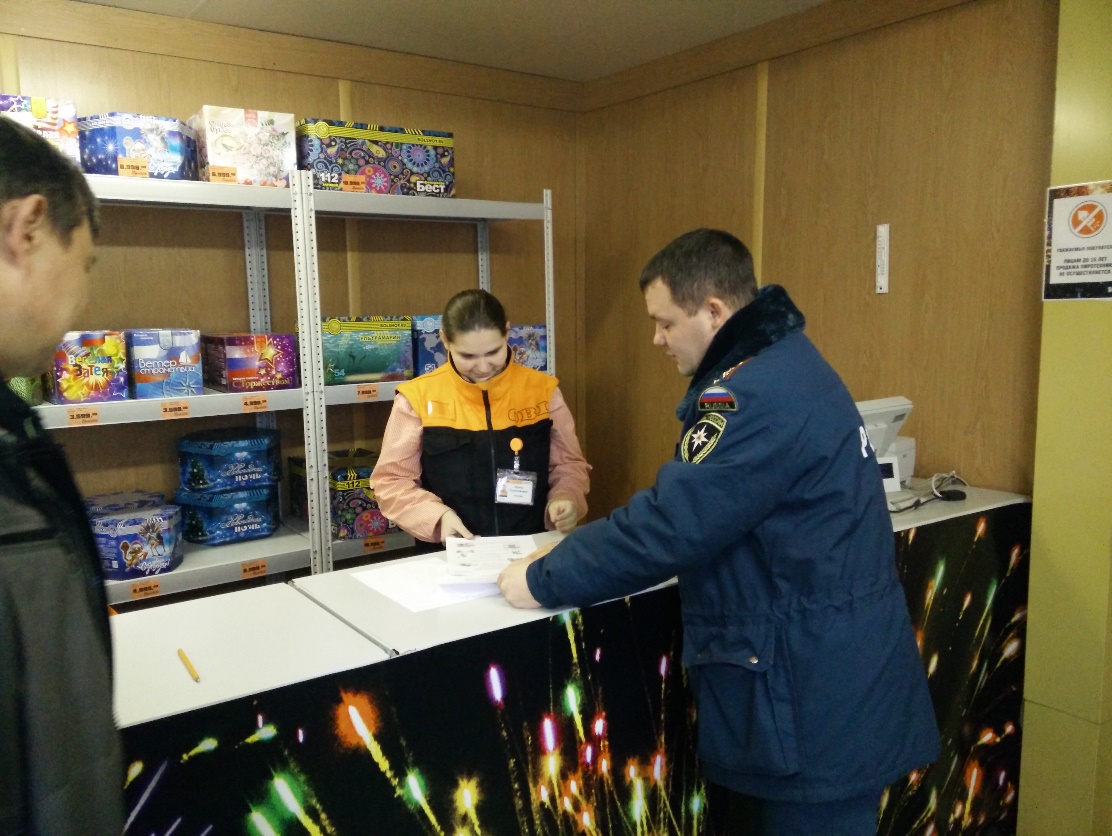 1 регионального отдела надзорной деятельности и профилактической работы Управления по ТиНАО Главного управления МЧС России по г. Москве продолжают проводить профилактические рейды по местам хранения и продажи пиротехнических изделий, а также В преддверии новогодних праздников в Новомосковском административном округе инженерно-инспекторский состав 1 регионального отдела надзорной деятельности и профилактической работы продолжают проводить рейды по местам хранения и реализации пиротехнической продукции с целью разъяснения требований пожарной безопасности. В обязательном порядке проводятся инструктажи и беседы о требованиях пожарной безопасности, в частности, о правилах пользования первичными средствами пожаротушения, а также и о правильном использовании пиротехники.В случае возникновения каких-либо происшествий звоните по Единому номеру вызова экстренных служб – 112.1 региональный отдел надзорной деятельностии профилактической работы Управления по ТиНАОГлавного управления МЧС России по г. Москве